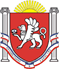 РЕСПУБЛИКА КРЫМ НИЖНЕГОРСКИЙ РАЙОНАДМИНИСТРАЦИЯ ДРОФИНСКОГО СЕЛЬСКОГО ПОСЕЛЕНИЯ ПОСТАНОВЛЕНИЕ26.08.2021 г. 				№ 123-02	с.ДрофиноОб отмене постановлений администрации Дрофинского    сельского поселенияВ целях приведения нормативно-правовых актов Дрофинского сельского поселения в соответствие с действующим законодательством, руководствуясь Федеральным законом от 06.10.2003г. №131-ФЗ «Об общих принципах организации местного самоуправления в Российской Федерации», протестов Прокуратуры Нижнегорского района от 29.07.2021г. №019-2021/Предп223-21-20350018 и №019-2021/Предп. 224-21-20350018, Уставом Дрофинского сельского поселения, администрация Дрофинского сельского поселенияПОСТАНОВЛЯЕТ:1. Отменить следующие постановления администрации Дрофинского сельского поселения:- 02.09.2019 № 58-02 «Об утверждении административного регламента предоставление муниципальной услуги «Предоставление водных объектов, находящихся в собственности муниципальных образований, в пользование на основании решений о предоставлении водных объектов в пользование»       - 02.09.2019 № 60-02 « Об утверждении административного регламента предоставления муниципальной услуги «Предоставление водных объектов, находящихся в собственности муниципальных образований, в пользование на основании договоров водопользования»2. Обнародовать  настоящее постановление на информационном стенде и  разместить на официальном сайте администрации Дрофинского сельского поселения.          3. Настоящее постановление вступает в силу с момента подписания .Глава Дрофинского сельского поселения			 Э.Э.Паниев 		